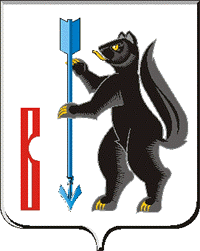 АДМИНИСТРАЦИЯГОРОДСКОГО ОКРУГА ВЕРХОТУРСКИЙ П О С Т А Н О В Л Е Н И Еот 29.06.2020г. № 461г. ВерхотурьеО реализации Указа Президента Российской Федерацииот 17 апреля 2020 года № 272 "О представлении сведенийо доходах, расходах, об имуществе и обязательствахимущественного характера за отчетный периодс 1 января по 31 декабря 2019 года"Во исполнение пункта 3 Указа Президента Российской Федерации от 17 апреля 2020 года N 272 "О представлении сведений о доходах, расходах, об имуществе и обязательствах имущественного характера за отчетный период с 1 января по 31 декабря 2019 года", руководствуясь Уставом городского округа Верхотурский,ПОСТАНОВЛЯЮ:1. Установить, что:1) муниципальные служащие, замещающие по состоянию на 31 декабря 2019 года должности муниципальной службы в органах местного самоуправления городского округа Верхотурский, включенные в Перечень должностей муниципальной службы в органах местного самоуправления городского округа Верхотурский, замещение которых связано с коррупционными рисками, при назначении на которые граждане и при замещении которых муниципальные служащие обязаны представлять сведения о своих доходах, расходах, об имуществе и обязательствах имущественного характера, а также о доходах, расходах, об имуществе и обязательствах имущественного характера своих супруги (супруга) и несовершеннолетних детей, утвержденный Решением Думы городского округа Верхотурский от 31.10.2013 № 57, представляют сведения о своих доходах, расходах, об имуществе и обязательствах имущественного характера, а также о доходах, расходах, об имуществе и обязательствах имущественного характера своих супруги (супруга) и несовершеннолетних детей за отчетный период с 1 января по 31 декабря 2019 года до 1 августа 2020 года включительно;2) руководители муниципальных учреждений городского округа Верхотурский представляют сведения о своих доходах, расходах, об имуществе и обязательствах имущественного характера и сведения о доходах, расходах, об имуществе и обязательствах имущественного характера своих супруги (супруга) и несовершеннолетних детей за отчетный период с 1 января по 31 декабря 2019 года до 1 августа 2020 года включительно;3) уточненные сведения о своих доходах, расходах, об имуществе и обязательствах имущественного характера, а также о доходах, расходах, об имуществе и обязательствах имущественного характера своих супруги (супруга) и несовершеннолетних детей за отчетный период с 1 января по 31 декабря 2019 года представляются категориями лиц, указанными в подпунктах 1, 2 пункта 1 настоящего постановления, до 1 сентября 2020 года включительно;4) сведения о доходах, расходах, об имуществе и обязательствах имущественного характера, представленные муниципальными служащими, замещающими должности муниципальной службы в органах местного самоуправления городского округа Верхотурский, и руководителями муниципальных учреждений городского округа Верхотурский, за отчетный период с 1 января по 31 декабря 2019 года размещаются на официальном сайте соответствующего органа местного самоуправления городского округа Верхотурский не позднее 20 августа 2020 года, а уточненные сведения о доходах, расходах, об имуществе и обязательствах имущественного характера не позднее 21 сентября 2020 года.2.Опубликовать настоящее постановление в информационном бюллетене «Верхотурская неделя» и разместить на официальном сайте городского округа Верхотурский.3.Контроль исполнения настоящего постановления оставляю за собой.Главагородского округа Верхотурский 						   А.Г. Лиханов 